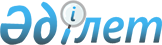 Об утверждении бюджета Астраханского сельского округа Аккайынского района на 2024 - 2026 годыРешение маслихата Аккайынского района Северо-Казахстанской области от 29 декабря 2023 года № 13-2
      Сноска. Вводится в действие с 01.01.2024 в соответствии с пунктом 6 настоящего решения.
      В соответствии со статьями 9-1, 75 Бюджетного кодекса Республики Казахстан, статьей 6 Закона Республики Казахстан "О местном государственном управлении и самоуправлении в Республике Казахстан" маслихат Аккайынского района Северо-Казахстанской области РЕШИЛ:
      1. Утвердить бюджет Астраханского сельского округа Аккайынского района на 2024-2026 годы согласно приложениям 1, 2 и 3 к настоящему решению соответственно, в том числе на 2024 год в следующих объемах:
      1) доходы- 48274 тысяч тенге:
      налоговые поступления - 4817 тысяч тенге;
      неналоговые поступления – 0 тысяч тенге;
      поступления от продажи основного капитала – 0 тысяч тенге;
      поступления трансфертов – 43457 тысяч тенге;
      2) затраты – 48274 тысяч тенге;
      3) чистое бюджетное кредитование - 0 тысяч тенге:
      бюджетные кредиты – 0 тысяч тенге;
      погашение бюджетных кредитов – 0 тысяч тенге;
      4) сальдо по операциям с финансовыми активами - 0 тысяч тенге:
      приобретение финансовых активов – 0 тысяч тенге;
      поступления от продажи финансовых активов государства – 0 тысяч тенге;
      5) дефицит (профицит) бюджета - 0 тысяч тенге;
      5-1) ненефтяной дефицит (профицит) бюджета – 0 тысяч тенге.
      6) финансирование дефицита (использование профицита) бюджета
      - 0 тысяч тенге:
      поступление займов - 0 тысяч тенге;
      погашение займов - 0 тысяч тенге;
      используемые остатки бюджетных средств - 0 тысяч тенге.
      2. Установить, что доходы бюджета сельского округа на 2024 год формируются в соответствии с Бюджетным кодексом Республики Казахстан за счет следующих налоговых поступлений:
      1) индивидуальный подоходный налог по доходам, подлежащим обложению самостоятельно физическими лицами, у которых на территории города районного значения, села, поселка расположено заявленное при постановке на регистрационный учет в органе государственных доходов:
      место нахождения – для индивидуального предпринимателя, частного нотариуса, частного судебного исполнителя, адвоката, профессионального медиатора;
      место жительства – для остальных физических лиц;
      2) налог на имущество физических лиц по объектам обложения данным налогом, находящимся на территории города районного значения, села, поселка, сельского округа;
      3) земельный налог на земли населенных пунктов с физических и юридических лиц по земельным участкам, находящимся на территории города районного значения, села, поселка;
      4) единый земельный налог;
      5) налог на транспортные средства:
      с физических лиц, место жительства которых находится на территории города районного значения, села, поселка;
      с юридических лиц, место нахождения которых, указываемое в их учредительных документах, располагается на территории города районного значения, села, поселка;
      6) плата за пользование земельными участками;
      7) плата за размещение наружной (визуальной) рекламы:
      на открытом пространстве за пределами помещений в городе районного значения, селе, поселке;
      в полосе отвода автомобильных дорог общего пользования, проходящих через территории города районного значения, села, поселка, сельского округа;
      на открытом пространстве за пределами помещений вне населенных пунктов и вне полосы отвода автомобильных дорог общего пользования.
      3. Установить, что доходы бюджета сельского округа формируются за счет следующих неналоговых поступлений:
      1) штрафы, налагаемые акимами городов районного значения, сел, поселков, сельских округов за административные правонарушения;
      2) добровольные сборы физических и юридических лиц;
      3) доходы от коммунальной собственности города районного значения, села, поселка, сельского округа (коммунальной собственности местного самоуправления):
      поступления части чистого дохода коммунальных государственных предприятий, созданных по решению аппарата акима города районного значения, села, поселка, сельского округа;
      доходы на доли участия в юридических лицах, находящиеся в коммунальной собственности города районного значения, села, поселка, сельского округа (коммунальной собственности местного самоуправления);
      доходы от аренды имущества коммунальной собственности города районного значения, села, поселка, сельского округа (коммунальной собственности местного самоуправления);
      другие доходы от коммунальной собственности города районного значения, села, поселка, сельского округа (коммунальной собственности местного самоуправления);
      4) другие неналоговые поступления в бюджеты города районного значения, села, поселка, сельского округа.
      4. Установить, что доходами в бюджет сельского округа от продажи основного капитала являются:
      1) деньги от продажи государственного имущества, закрепленного за государственными учреждениями, финансируемыми из бюджетов города районного значения, села, поселка, сельского округа;
      2) поступления от продажи земельных участков, за исключением поступлений от продажи земельных участков сельскохозяйственного назначения;
      3) плата за продажу права аренды земельных участков.
      5. Предусмотреть субвенцию, передаваемую из районного бюджета в бюджет сельского округа в сумме 25181 тысяч тенге.
      6. Настоящее решение вводится в действие с 1 января 2024 года. Бюджет Астраханского сельского округа Аккайынского района на 2024 год Бюджет Астраханского сельского округа Аккайынского района на 2025 год Бюджет Астраханского сельского округа Аккайынского района на 2026 год
					© 2012. РГП на ПХВ «Институт законодательства и правовой информации Республики Казахстан» Министерства юстиции Республики Казахстан
				
      Председатель маслихата Аккайынского района Северо-Казахстанской области 

________ E. Жакенов
 Приложение 1 к решениюмаслихата Аккайынского района Северо-Казахстанской области от 29 декабря 2023 года № 13-2 
Категория
Класс
Подкласс
Наименование
Сумма, тысяч тенге
1) Доходы
48274
1
Налоговые поступления
4817
01
Подоходный налог 
1726
2
Индивидуальный подоходный налог 
1726
04
Налоги на собственность
3087
1
Налоги на имущество
223
3
Земельный налог
306
4
Налог на транспортные средства 
1958
5
Единый земельный налог
600
05
Внутренние налоги на товары, работы и услуги
4
3
Поступления за использование природных и других ресурсов
4
2
Неналоговые поступления
0
3
Поступления от продажи основного капитала
0
4
Поступления трансфертов
43457
02
Трансферты из вышестоящих органов государственного управления
43457
3
Трансферты из районного (города областного значения) бюджета
43457
Функциональная группа
Функциональная подгрцуппа
Администратор бюджетных программ
Программа
Наименование
Сумма, тысяч тенге
2) Затраты
48274
01
Государственные услуги общего характера
29500
1
Представительные, исполнительные и другие органы, выполняющие общие функции государственного управления
29500
124
Аппарат акима города районного значения, села, поселка, сельского округа
29500
001
Услуги по обеспечению деятельности акима города районного значения, села, поселка, сельского округа
29500
07
Жилищно-коммунальное хозяйство
5500
3
Благоустройство населенных пунктов
5500
124
Аппарат акима города районного значения, села, поселка, сельского округа
5500
008
Освещение улиц в населенных пунктах
1000
009
Обеспечение санитарии населенных пунктов
500
011
Благоустройство и озеленение населенных пунктов
4000
08
Культура, спорт, туризм и информационное пространство
12774
1
Деятельность в области культуры
12774
124
Аппарат акима города районного значения, села, поселка, сельского округа
12774
006
Поддержка культурно-досуговой работы на местном уровне
12774
12
Транспорт и коммуникации
500
1
Автомобильный транспорт
500
124
Аппарат акима города районного значения, села, поселка, сельского округа
500
013
Обеспечение функционирования автомобильных дорог в городах районного значения, селах, поселках, сельских округах
500
3) Чистое бюджетное кредитование
0
Бюджетные кредиты
0
Погашение бюджетных кредитов
0
4) Сальдо по операциям с финансовыми активами
0
Приобретение финансовых активов 
0
Поступления от продажи финансовых активов государства
0
5) Дефицит (профицит) бюджета
0
5-1) Ненефтяной дефицит (профицит) бюджета
0
6) Финансирование дефицита (использование профицита) бюджета
0
Поступления займов
0
Погашение займов
0
Категория
Класс
Подкласс
Наименование
Сумма, тысяч тенге
8
Используемые остатки бюджетных средств
0
01
Остатки бюджетных средств
0
1
Свободные остатки бюджетных средств
0Приложение 2 к решениюмаслихата Аккайынского районаСеверо-Казахстанской областиот 29 декабря 2023 года№ 13-2 
Категория
Класс
Подкласс
Наименование
Сумма, тысяч тенге
1) Доходы
43424
1
Налоговые поступления
5095
01
Подоходный налог 
1839
2
Индивидуальный подоходный налог 
1839
04
Налоги на собственность
3252
1
Налоги на имущество
237
3
Земельный налог
326
4
Налог на транспортные средства 
2086
5
Единый земельный налог
603
05
Внутренние налоги на товары, работы и услуги
4
3
Поступления за использование природных и других ресурсов
4
2
Неналоговые поступления
0
3
Поступления от продажи основного капитала
0
4
Поступления трансфертов
38329
02
Трансферты из вышестоящих органов государственного управления
38329
3
Трансферты из районного (города областного значения) бюджета
38329
Функциональная группа
Функциональная подгруппа
Администратор бюджетных программ
Программа
Наименование
Сумма, тысяч тенге
2) Затраты
43424
01
Государственные услуги общего характера
27373
1
Представительные, исполнительные и другие органы, выполняющие общие функции государственного управления
27373
124
Аппарат акима города районного значения, села, поселка, сельского округа
27373
001
Услуги по обеспечению деятельности акима города районного значения, села, поселка, сельского округа
27373
07
Жилищно-коммунальное хозяйство
2625
3
Благоустройство населенных пунктов
2625
124
Аппарат акима города районного значения, села, поселка, сельского округа
2625
008
Освещение улиц в населенных пунктах
1050
009
Обеспечение санитарии населенных пунктов
525
011
Благоустройство и озеленение населенных пунктов
1050
08
Культура, спорт, туризм и информационное пространство
12901
1
Деятельность в области культуры
12901
124
Аппарат акима города районного значения, села, поселка, сельского округа
12901
006
Поддержка культурно-досуговой работы на местном уровне
12901
12
Транспорт и коммуникации
525
1
Автомобильный транспорт
525
124
Аппарат акима города районного значения, села, поселка, сельского округа
525
013
Обеспечение функционирования автомобильных дорог в городах районного значения, селах, поселках, сельских округах
525
3) Чистое бюджетное кредитование
0
Бюджетные кредиты
0
Погашение бюджетных кредитов
0
4) Сальдо по операциям с финансовыми активами
0
Приобретение финансовых активов 
0
Поступления от продажи финансовых активов государства
0
5) Дефицит (профицит) бюджета
0
5-1) Ненефтяной дефицит (профицит) бюджета
0
6) Финансирование дефицита (использование профицита) бюджета
0
Поступления займов
0
Погашение займов
0
Категория
Класс
Подкласс
Наименование
Сумма, тысяч тенге
8
Используемые остатки бюджетных средств
0
01
Остатки бюджетных средств
0
1
Свободные остатки бюджетных средств
0Приложение 3 к решениюмаслихата Аккайынского районаСеверо-Казахстанской областиот 29 декабря 2023 года№ 13-2
Категория
Класс
Подкласс
Наименование
Сумма, тысяч тенге
1) Доходы
44486
1
Налоговые поступления
5323
01
Подоходный налог 
1930
2
Индивидуальный подоходный налог 
1930
04
Налоги на собственность
3388
1
Налоги на имущество
249
3
Земельный налог
342
4
Налог на транспортные средства 
2191
5
Единый земельный налог
606
05
Внутренние налоги на товары, работы и услуги
5
3
Поступления за использование природных и других ресурсов
5
2
Неналоговые поступления
0
3
Поступления от продажи основного капитала
0
4
Поступления трансфертов
39163
02
Трансферты из вышестоящих органов государственного управления
39163
3
Трансферты из районного (города областного значения) бюджета
39163
Функциональная группа
Функциональная подгруппа
Администратор бюджетных программ
Программа
Наименование
Сумма, тысяч тенге
2) Затраты
44486
01
Государственные услуги общего характера
27989
1
Представительные, исполнительные и другие органы, выполняющие общие функции государственного управления
27989
124
Аппарат акима города районного значения, села, поселка, сельского округа
27989
001
Услуги по обеспечению деятельности акима города районного значения, села, поселка, сельского округа
27989
07
Жилищно-коммунальное хозяйство
2757
3
Благоустройство населенных пунктов
2757
124
Аппарат акима города районного значения, села, поселка, сельского округа
2757
008
Освещение улиц в населенных пунктах
1103
009
Обеспечение санитарии населенных пунктов
551
011
Благоустройство и озеленение населенных пунктов
1103
08
Культура, спорт, туризм и информационное пространство
13189
1
Деятельность в области культуры
13189
124
Аппарат акима города районного значения, села, поселка, сельского округа
13189
006
Поддержка культурно-досуговой работы на местном уровне
13189
12
Транспорт и коммуникации
551
1
Автомобильный транспорт
551
124
Аппарат акима города районного значения, села, поселка, сельского округа
551
013
Обеспечение функционирования автомобильных дорог в городах районного значения, селах, поселках, сельских округах
551
3) Чистое бюджетное кредитование
0
Бюджетные кредиты
0
Погашение бюджетных кредитов
0
4) Сальдо по операциям с финансовыми активами
0
Приобретение финансовых активов 
0
Поступления от продажи финансовых активов государства
0
5) Дефицит (профицит) бюджета
0
5-1) Ненефтяной дефицит (профицит) бюджета
0
6) Финансирование дефицита (использование профицита) бюджета
0
Поступления займов
0
Погашение займов
0
Категория
Класс
Подкласс
Наименование
Сумма, тысяч тенге
8
Используемые остатки бюджетных средств
0
01
Остатки бюджетных средств
0
1
Свободные остатки бюджетных средств
0